SOUTHEASTERN SWIMMINGPhillips Petroleum AwardNominations This award is presented to a volunteer in each LSC in recogni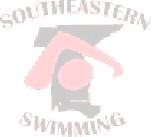 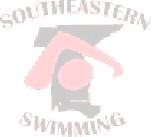  Nomination _Kristy Oldham Accomplishments  Kristy has been responsible for Meet management for years for NAC, spending many hours at the pool.  She has assisted at all major meet conducted in Nashville.  When USAS rules mandated an AO, she was one of the first to be certified.  She has trained others to perform the duties of AO.  She continues to actively involved in meet management.   Additionally, she served on the NAC board including Board Chair. tion of service to swimming.